Summary: 100000+ variations. Angle sum of quadrilateral. Central angle theorem. Coressponding angles. Question: Use algebra to find the value of each variable.  Give reasons and show your working.a)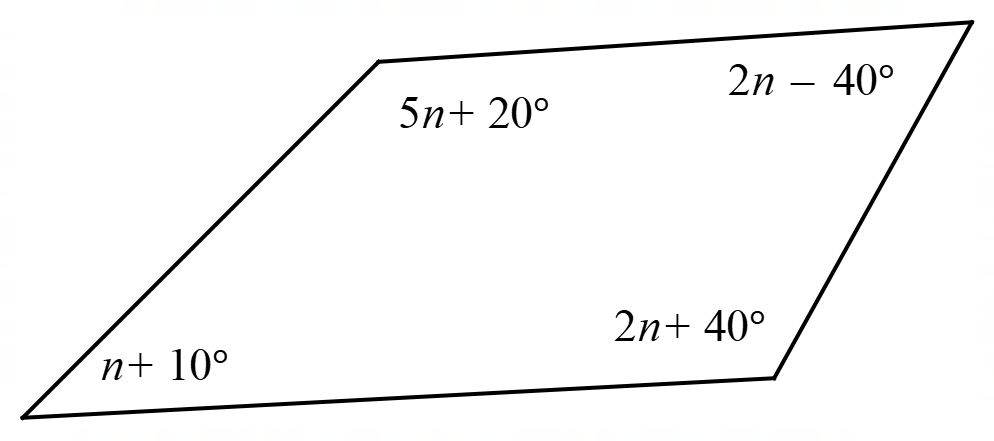 b)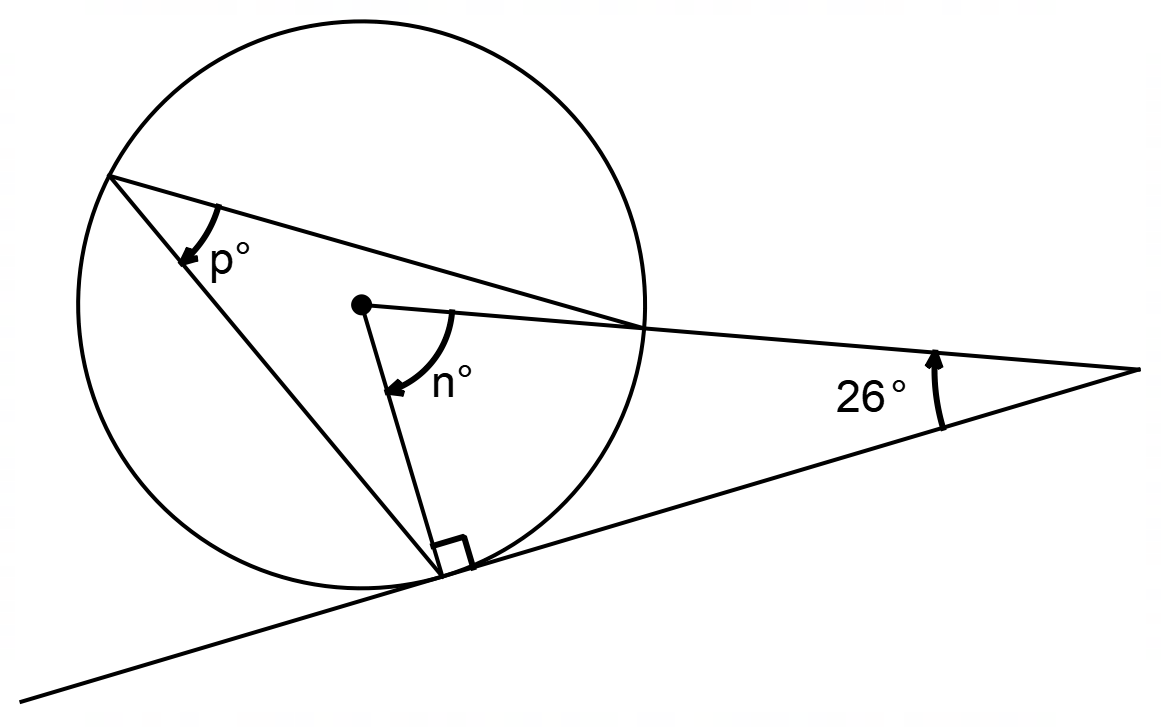 c)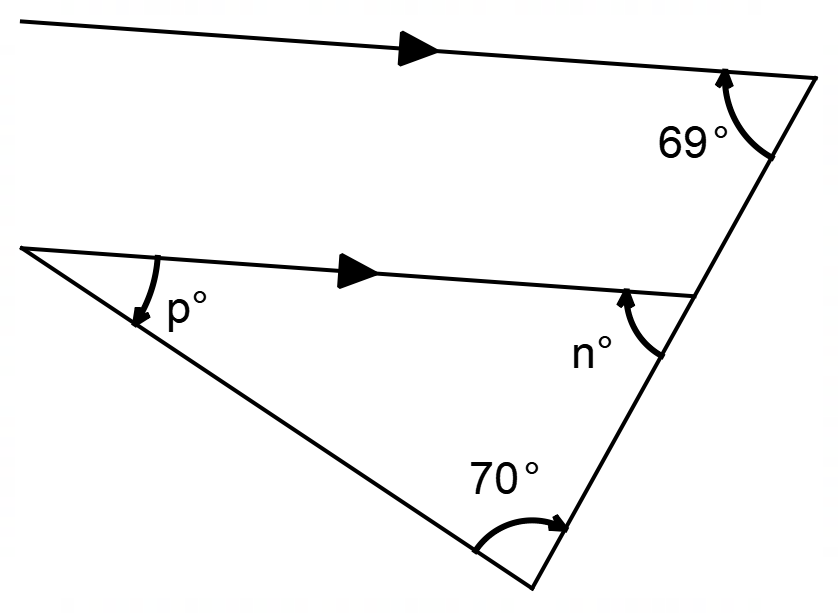 Solution: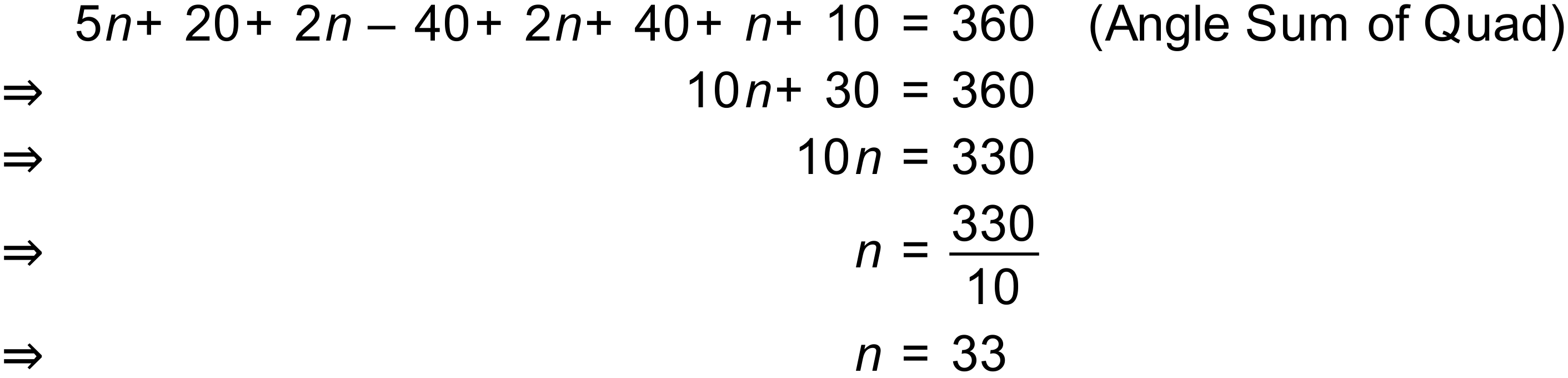 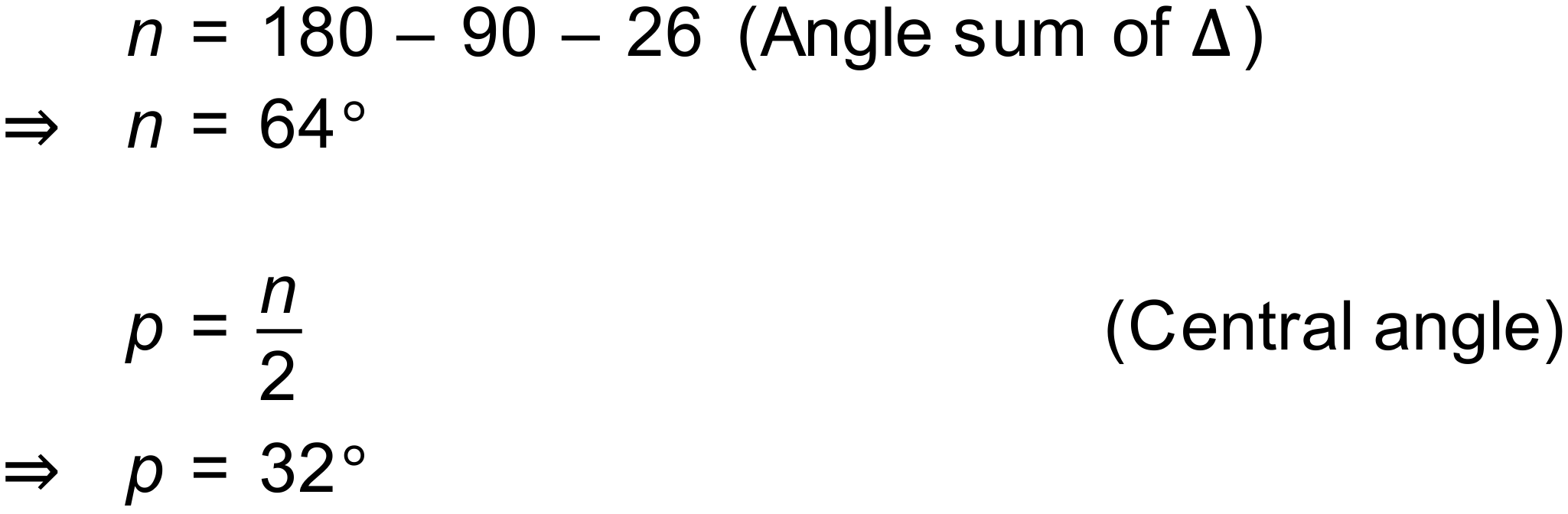 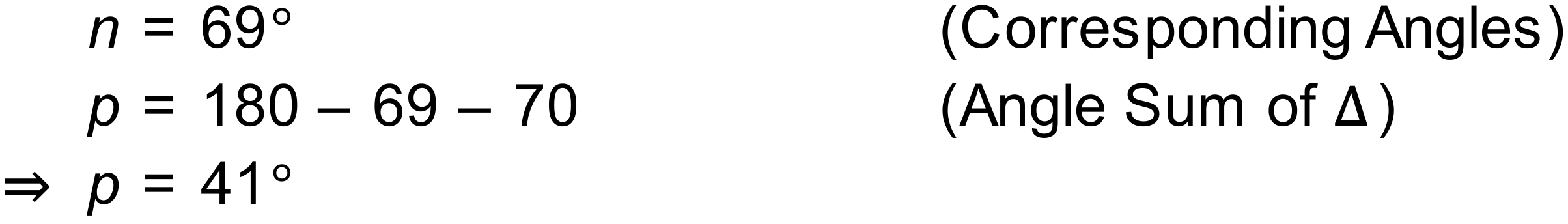 